Recommended independent reading texts for student book boxes 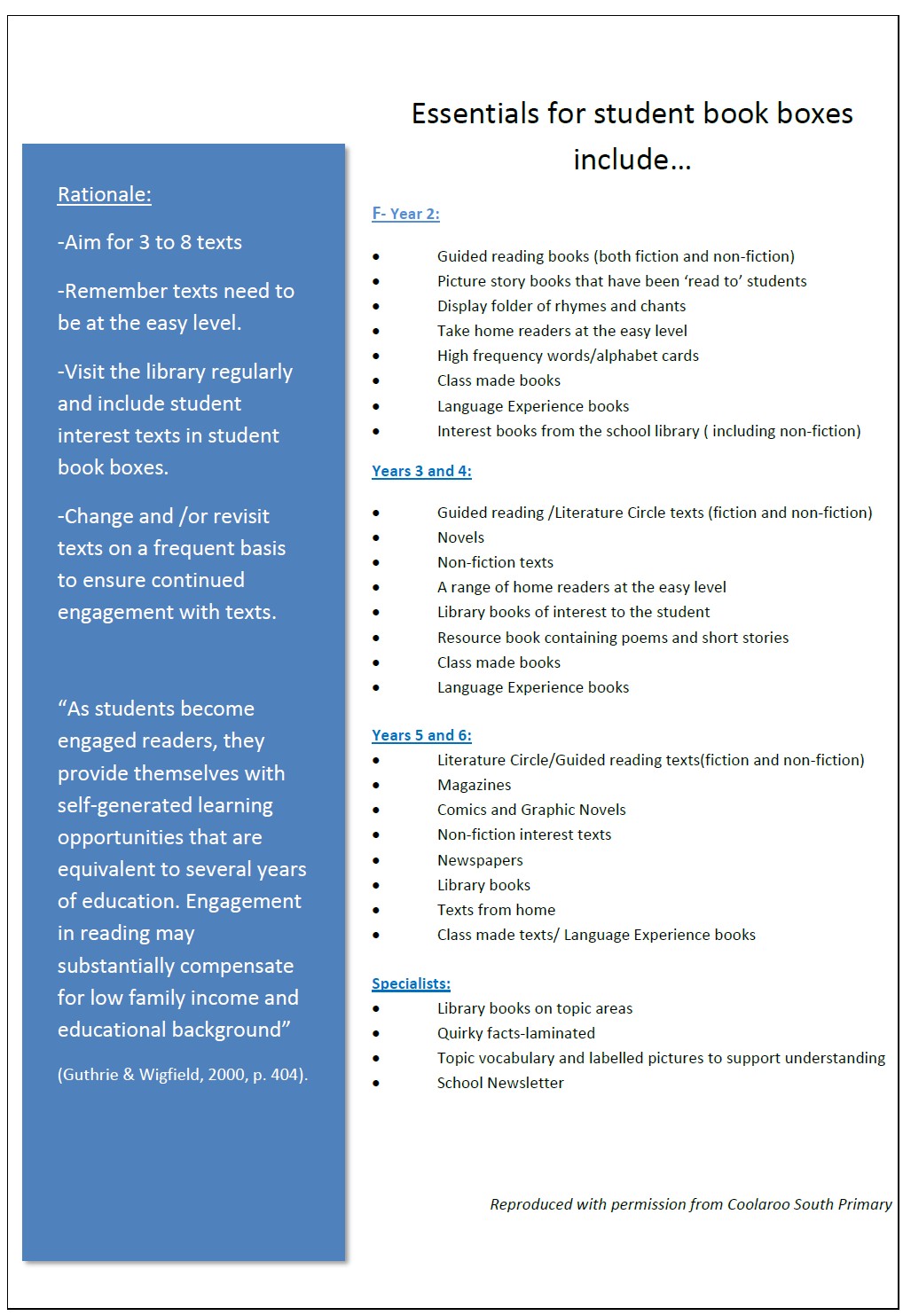 